O-ring gasket RD 125Packing unit: 1 pieceRange: K
Article number: 0175.0232Manufacturer: MAICO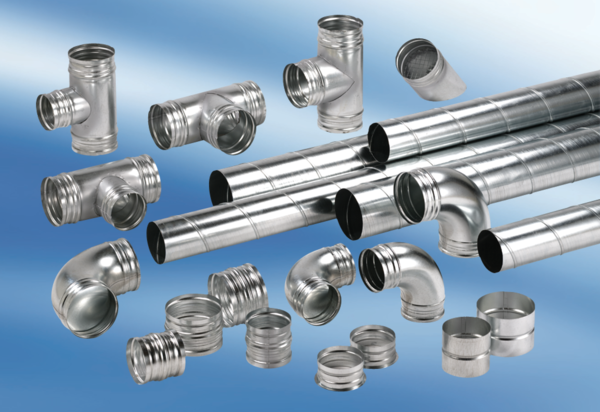 